               MODBUS协议功能码简述1.MODBUS功能码简述    下表列出MODBUS支持的部分功能代码：以十进制表示。表1.1 MODBUS部分功能码1.1功能码说明    功能码可以分为位操作和字操作两类。位操作的最小单位为BIT，字操作的最小单位为两个字节。        【位操作指令】    读线圈状态01H，读(离散)输入状态02H，写单个线圈06H和写多个线圈0FH。        【字操作指令】    读保持寄存器03H，写单个寄存器06H，写多个保持寄存器10H。1.2寄存器地址分配表1.2 MODBUS寄存器地址分配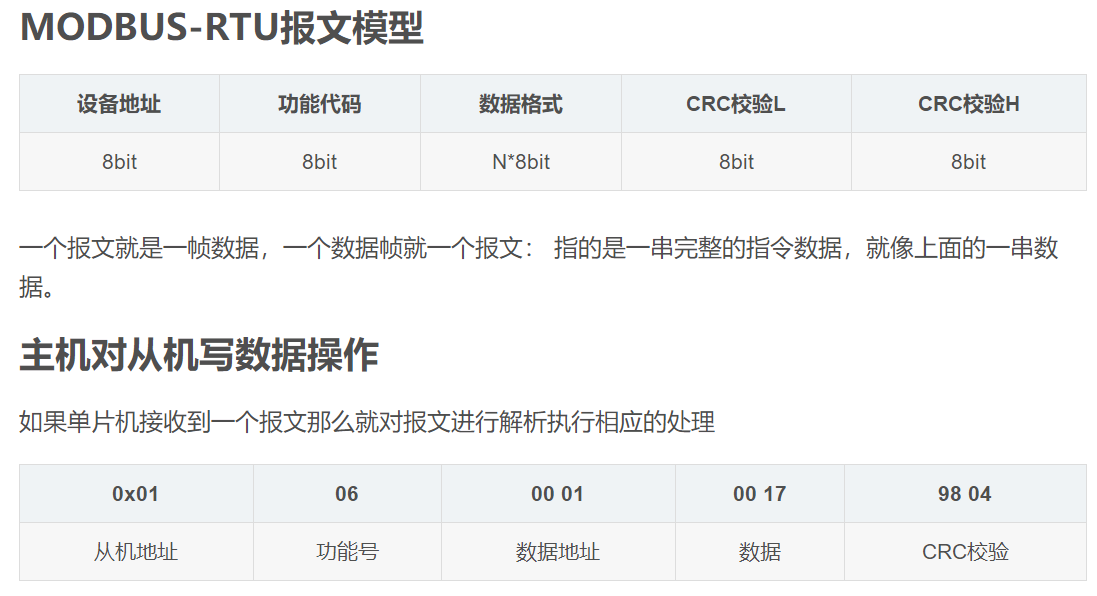 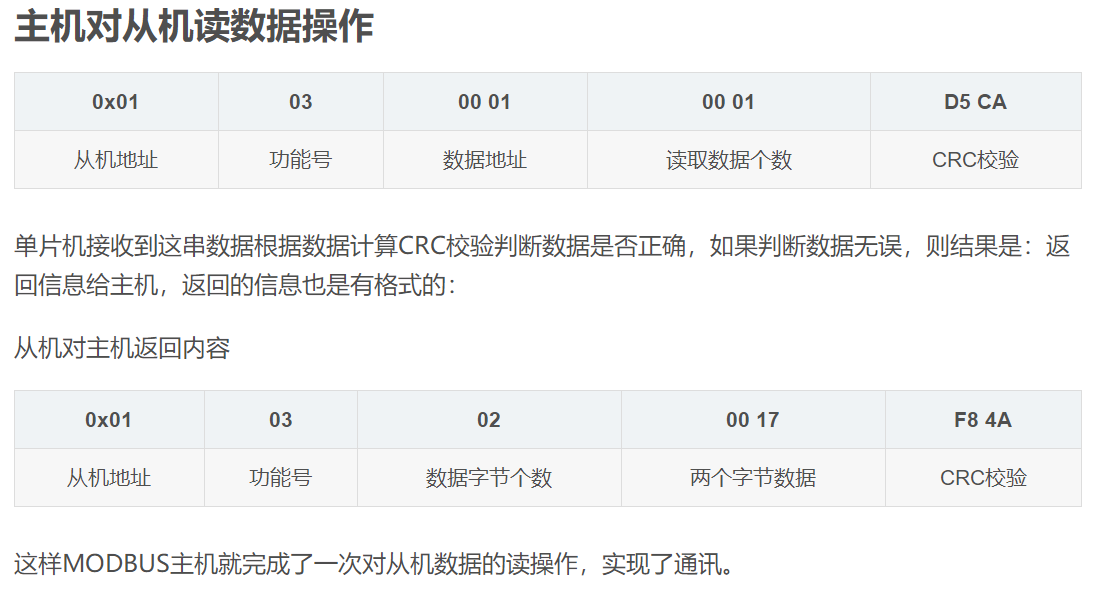 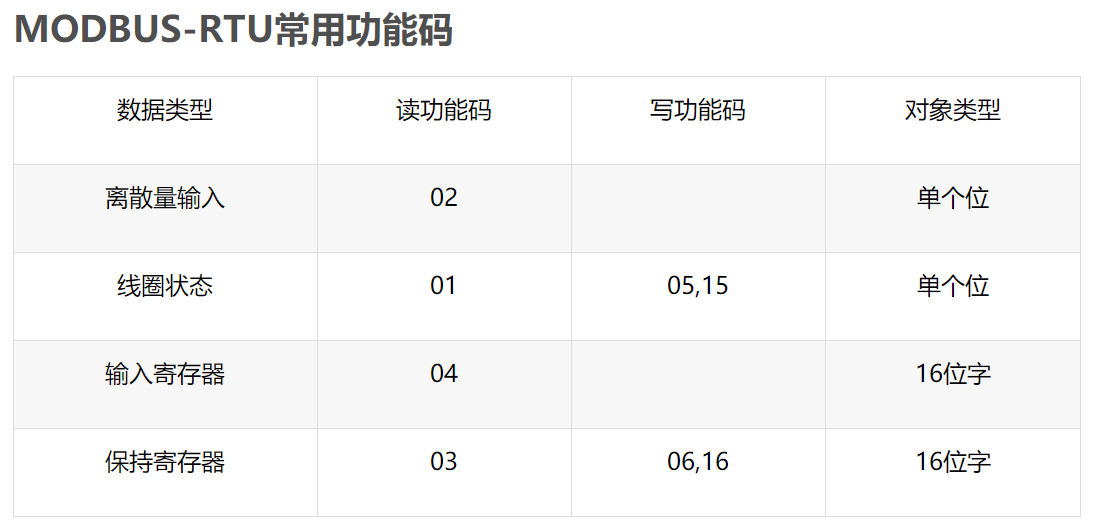 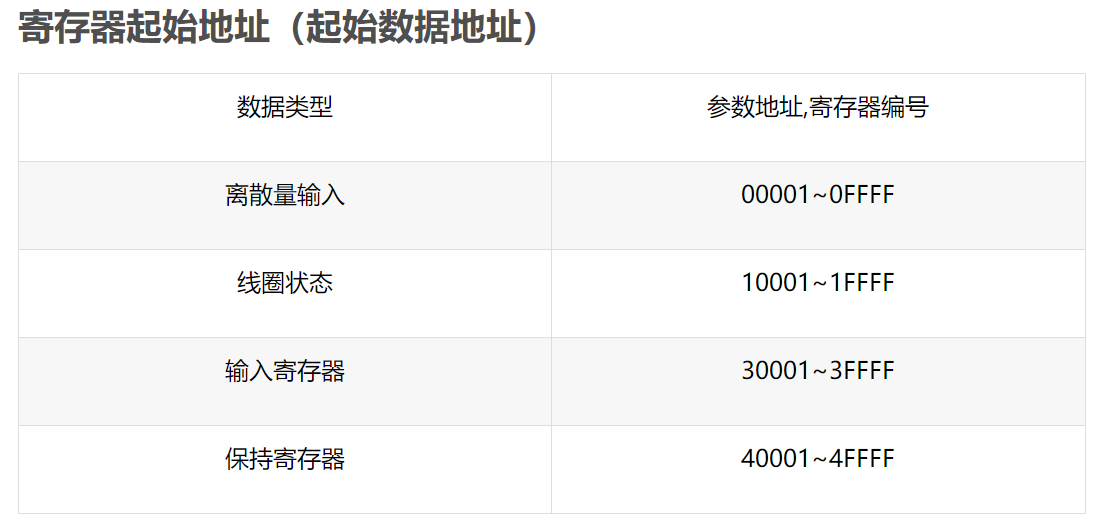 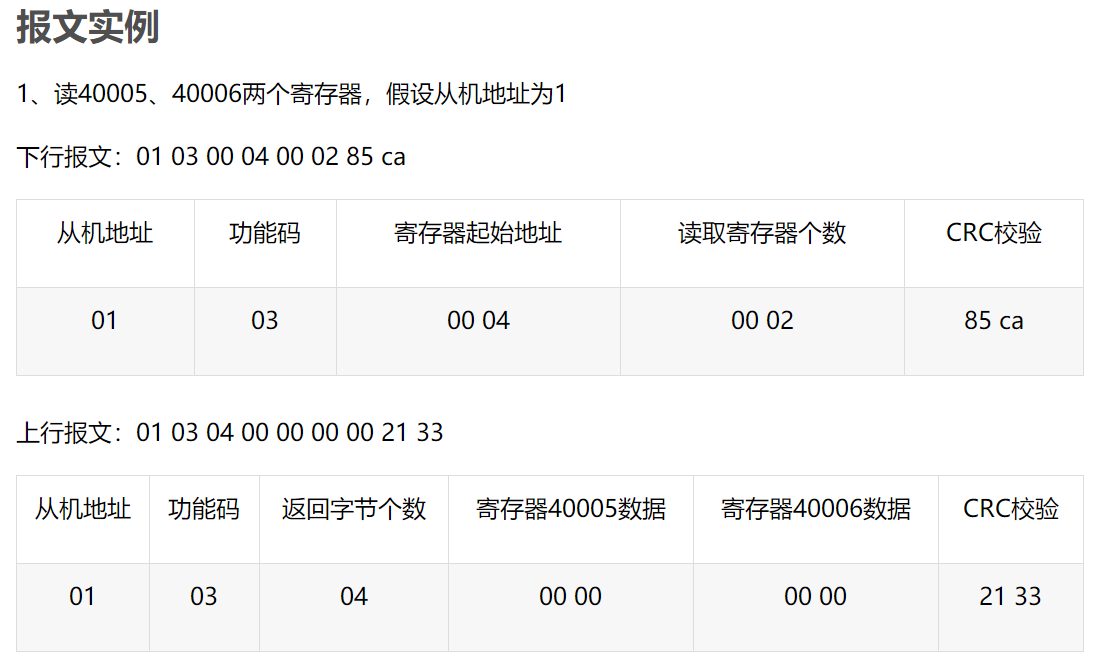 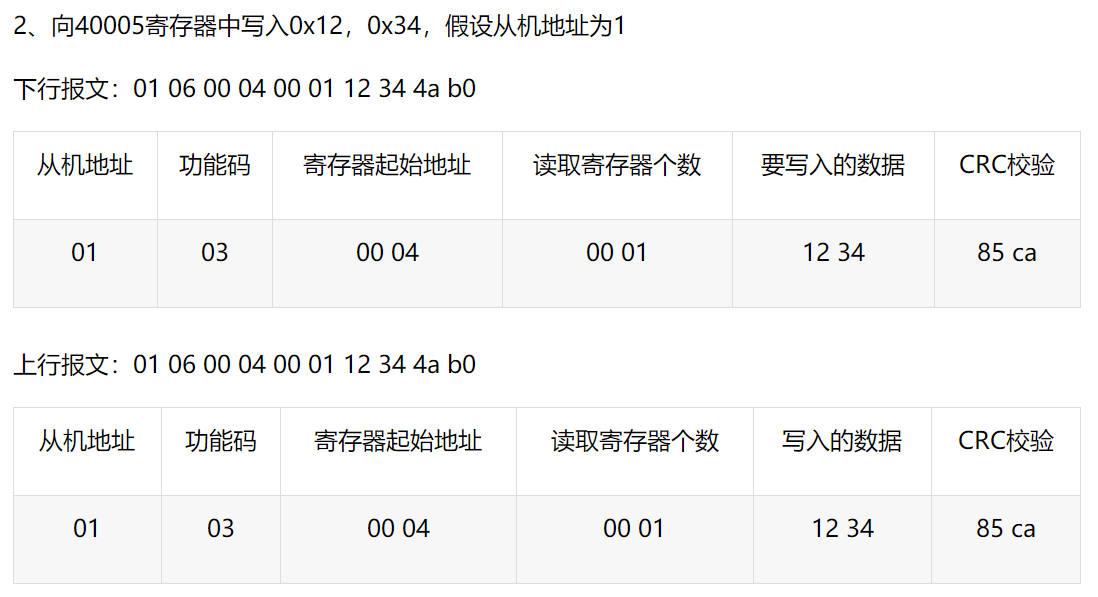 代码中文名称寄存器PLC地址位操作/字操作操作数量01读线圈状态00001-09999位操作单个或多个02读离散输入状态10001-19999位操作单个或多个03读保持寄存器40001-49999字操作单个或多个04读输入寄存器30001-39999字操作单个或多个05写单个线圈00001-09999位操作单个06写单个保持寄存器40001-49999字操作单个15写多个线圈00001-09999位操作多个16写多个保持寄存器40001-49999字操作多个寄存器PLC地址寄存器协议地址适用功能寄存器种类读写状态00001-099990000H-FFFFH01H 05H 0FH线圈状态可读可写10001-199990000H-FFFFH02H离散输入状态可读30001-399990000H-FFFFH04H输入寄存器可读40001-499990000H-FFFFH03H 06H 0FH保持寄存器可读可写